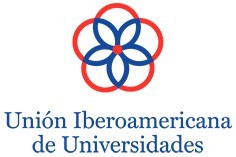 Proyectos de Investigación InteruniversitariaCambios en actividades por causa de la COVID-19 (Acuerdo Comité Ejecutivo UIU - 29 de septiembre de 2020)Convocatoria II – 2019ProyectoFinanciaciónUBUBAUCMUNAMUSPTotal: 10.000€2.000€2.000€2.000€2.000€2.000€Actividades elegibles Fecha previstaDetalles de la actividad, si procede y Universidad responsable de la gestión del gastoEspecificaciones u Observaciones sobre el cumplimiento de los objetivos del proyectoFirma IP en la (NOMBRE DE LA UNIVERSIDAD COORDINADORA DEL PROYECTO REFERIDO)Nombre y Apellidos:Fecha: 